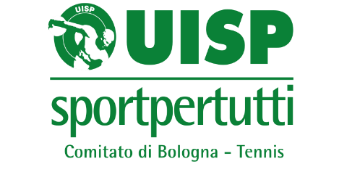 Città di BolognaALLE SOCIETA’ IN INDIRIZZOBologna 12 ottobre 2020Vi trasmettiamo il calendario degli incontri relativi al VS. Girone nella 1° Fase del Campionato MISTO a squadre di doppio “CITTA’ DI BOLOGNA 2020”.FINALE 1° - 2° POSTO TRA LE PRIME 2 CLASSIFICATE A CAMPO INVERTITO CON SOMMA PUNTEGGIO DELLA PARTITA GIOCATA NEL GIRONE. Finale 3°-4° POSTO TRA LA TERZA E LA QUARTA COME SOPRA..  RESPONSABILI:IMPORTANTE !!!Le iscrizioni vanno regolarizzate prima dell’inizio del torneo. Tutti i giocatori devono essere in possesso della tessera UISP 2020-21Il referto dell’incontro va inviato entro due giorni dalla squadra vincente alla UISP via e-mail mailto: tennis@uispbologna.it o foto al 3341041560 (Michele Contento)RISULTATI : SUL NOSTRO SITO WWW.UISPBOLOGNA.ITGIRONE UNICOGIRONE UNICOGIRONE UNICOGIRONE UNICOData/oraincontrorisultato1aDom,25/10 h.14.00CORTICELLA - CUS CUBo RECORD6-01aDom 25/10 h.15.00CT GRANAROLO - S.AGATA6-0Data/oraincontrorisultato2aSab. 31/10 h.14.30S.AGATA - CORTICELLA    2aDom.01/11 h.14.00  CUS CUBo RECORD – CT GRANAROLOData/oraincontrorisultato3aSab.07/11 h.14.30S.AGATA - CUS CUBo RECORD 3aDom.08//11 h.14.00CORTICELLA - CT GRANAROLOsocietànometelefonoPuntiClass.CT GRANAROLOAddivinola33566731062S.AGATA Barattini33858791840CORTICELLAMagagni33865543532CUS CUBo RECORDPili33577990810